REFLECTION: E = 0-6		D = 7-13	S = 14-19	M = 20-24Name:                                                   ICT Assessment: 7E-7M                     Teaching Group: Name:                                                   ICT Assessment: 7E-7M                     Teaching Group: Name:                                                   ICT Assessment: 7E-7M                     Teaching Group: Name:                                                   ICT Assessment: 7E-7M                     Teaching Group: Name:                                                   ICT Assessment: 7E-7M                     Teaching Group: DIGITAL LITERACYUnderstanding of how to use technology safely and responsibly.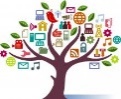 COMPUTER SCIENCEAbility to design write and debug programs; knowledge of sequencing and logical reasoning. 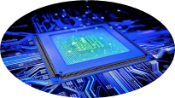 INFORMATION TECHNOLOGYAbility to demonstrate basic IT skills and use of software to explore, present ideas & solve problems 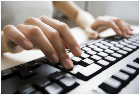 CHARACTERPersonal, social and interactive beahvour within lessons. Holistic development.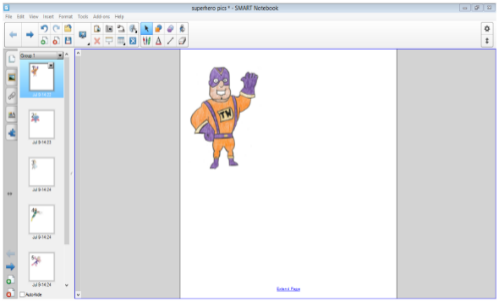 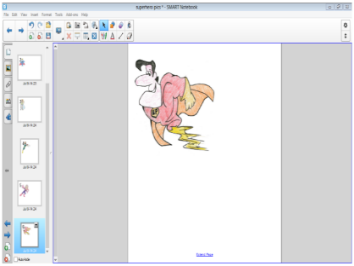 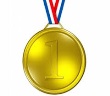 Secure/Mastered   I can explain numerous reasons why it is important to have an e-safety policy and I can write my own own to keep others safe. 
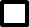    I can demonstrate an awareness of the concequences of behaviour online, and how my digital footprint may have implications upon my future.         I can demonstrate confidence in writing complex code and independently transferring this onto the Micro:bit
 I can use my independent enquirer skills to explore advanced features of a Micro:bit and how these can be used to enhance my work. 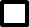    I can fully understand computational thinking and can explain 5 components with details and examples.    I can use the five components of computational thinking to overcome complex problems using both Psuedocode and flow charts.     I can consistently demonstrate the behaviour expected in lessons.   I can consistently strive to improve the quality of my work.


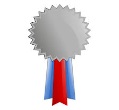 Developing    I can explain why it is important to have an e-safety polcies and how to use them.   
   I can describe what a digital footprint is and how to behave appropriately online.   I can with assistance demonstrate my ability to write intermediate code and transfer this onto the Micro:bit. 

  I can identify different components of the of the Micro:bit and describe its functionality.      I  can explain the term computational thinking, listing the five key components.  I can develop the ability to use computational thinking to overcome a problem using the 5 key components with Psudeocode or Flow charts.   I can avoid distracting others.I can works hard to improve the quality of my work.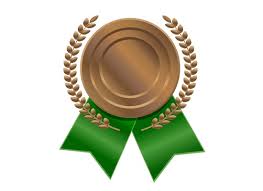 Emerging  I know what an E-safety policy is.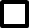    I am aware if some of the potential risks I may be exposed to when using the internet.   I can understand how to write simple code and with assistance transfer this onto a Micro:bit.   I can explain what a Micro:bit is and what you are able to use them for.   I  can understand the term computational thinking and can discuss what it is.  I can with assistance I can use computational thinking to overcome a problem using either Pseudocode or Flow charts.          I can often stay focused on a task and I enjoy my learning.        I can makes some effort to improve the quality of my work. WinterWinterSpringSpringSummerSummerDigital Literacy /6Digital Literacy /6Digital Literacy /6Computer Science/6Computer Science/6Computer Science/6Information Technology /6Information Technology /6Information Technology /6Character/6Character/6Character/6Total / 24Total/ 24Total / 24My Strength: ___________________________________________________________________________________________________________________________My target: _____________________________________________________________________________________________________________________________I am proud of myself because:______________________________________________________________________________________________________________________________________My Strength: ___________________________________________________________________________________________________________________________My target: _____________________________________________________________________________________________________________________________I am proud of myself because:______________________________________________________________________________________________________________________________________I have improved by _____ pointsMy Strength: ___________________________________________________________________________________________________________________________My target: _____________________________________________________________________________________________________________________________I am proud of myself because:______________________________________________________________________________________________________________________________________I have improved by _____ pointsMy Strength: ___________________________________________________________________________________________________________________________My target: _____________________________________________________________________________________________________________________________I am proud of myself because:______________________________________________________________________________________________________________________________________I have improved by _____ pointsMy Strength: ___________________________________________________________________________________________________________________________________My target: _____________________________________________________________________________________________________________________________________
I am proud of myself because:_____________________________________________________________________________________________________________________________________________I have improved by _____ pointsMy Strength: ___________________________________________________________________________________________________________________________________My target: _____________________________________________________________________________________________________________________________________
I am proud of myself because:_____________________________________________________________________________________________________________________________________________Superhero skills used in winter termCreative thinker    Reflective learnerSelf-manager          Effective participator Independent enquirer  
Team workerSuperhero skills used in Spring termCreative thinker    Reflective learnerSelf-manager          Effective participator Independent enquirer  
Team workerSuperhero skills used in summer termCreative thinker    Reflective learnerSelf-manager          Effective participator Independent enquirer  
Team workerWhat fruits of faith have you used: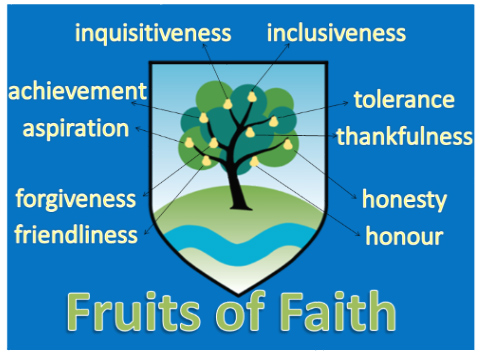 What fruits of faith have you used:What fruits of faith have you used: